NOTICEREVISED ROUTINE FOR INTERNAL ASSESMENT EXAMINATION 2023-24 SEMESTER – II & IVএতদ্বারা রামানন্দ কলেজের সকল Semester IV-এর programme এর ছাত্র-ছাত্রীদের জানানো যাচ্ছে যে, তাদের programme এর SEC পরীক্ষাটি আগামী 07.06.2024 তারিখ 4th Half (03 p.m. -03.30 p.m.) নেওয়া হবে।
Principal
Ramananda College
Bishnupur, Bankura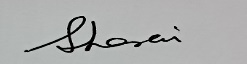 Date: 06.06.2024Date: 06.06.2024Date: 06.06.2024Date: 06.06.20241St Half (11.00 a.m. – 11.30 a.m.)2nd Half (12.00 p.m. – 12.30 p.m.)3rd Half (02.00 p.m. – 02.30 p.m.)4th Half (03.00 p.m. – 03.30 p.m.)AEC-2 (Bengali) – 2nd SemEnglish (Prog.) – 4th SemC8 (All Hons.) – 4th SemEducation (Prog.) – 4th SemMinor – 2nd SemSanskrit (Prog.) – 4th SemZoology (Prog.) – 4th SemC9 (All Hons.) – 4th SemPhilosophy – 4th SemDate: 07.06.2024Date: 07.06.2024Date: 07.06.2024Date: 07.06.20241St Half (11.00 a.m. – 11.30 a.m.)2nd Half (12.00 p.m. – 12.30 p.m.)3rd Half (02.00 p.m. – 02.30 p.m.)4th Half (03.00 p.m. – 03.30 p.m.)Major – 2nd SemC10 (All Hons.) – 4th SemHistory (Prog.) – 4th SemPhysiology (Prog.) – 4th SemSEC - 2nd SemPol.sc (Prog.) – 4th SemSEC (All Hons and All Prog. ) – 4th SemPhysical Education (Prog.) – 4th Sem (Own Department)Date: 08.06.2024Date: 08.06.2024Date: 08.06.2024Date: 08.06.20241St Half (11.00 a.m. – 11.30 a.m.)2nd Half (12.00 p.m. – 12.30 p.m.)3rd Half (02.00 p.m. – 02.30 p.m.)4th Half (03.00 p.m. – 03.30 p.m.)VAC – 2nd SemChemistry (Prog.) – 4th SemComputer Science (Prog.) – 4th SemGE (All Hons)Geography (Prog.) – 4th SemMDC - 2nd SemBengali (Prog.) – 4th SemACP (Compulsory English) – 4th Sem